Porto Alegre, 12 de janeiro de 2023.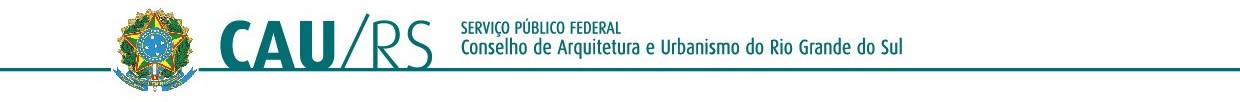 DESIGNAÇÃO CAU/RS nº 03/2023Em cumprimento ao disposto no art. 3, inciso II da Portaria Normativa do CAU/RS nº 16/2021 e ao disposto no art. 151, inciso XIII, do Regimento Interno do CAU/RS, no art. 3, inciso II da Portaria Normativa do CAU/RS nº 16/2021, e no art. 3, inciso II, da Portaria Presidencial Nº 08/2022, designo a conselheira¹ do CAU/RS, Ingrid Louise de Souza Dahm², para participar das Formaturas da UNISINOS que ocorrerão no Anfiteatro Padre Werner, localizado na Av. Unisinos, nº 950, São Leopoldo/RS, no dia 23/03/2023, às 17h00 (1ª solenidade) e às 20h00 (2ª solenidade).CLAUDIVANAAssinado de forma digital por CLAUDIVANABITTENCOURT BITTENCOURT:02211658008Dados: 2023.01.16 09:46:19-03'00'Claudivana BittencourtSecretária Geral Substituta do CAU/RS¹ Centro de Custo: 4.14.16 – Manutenção das atividades relacionadas a eventos e viagens² O Conselheiro fará deslocamento com veículo próprio ou outro meio de transporte. Ida dia 23/03/2023, a partir das 15h30, volta dia 23/03/2023, a partir das 22h00.Rua Dona Laura, 320 - Edifício La Défense, 14º e 15º andares - bairro Rio Branco - Porto Alegre/RS - CEP 90430-090 Telefone: (51) 3094.9800 | www.caurs.gov.br